Inschrijving najaarscompetitie 2019Vanaf nu tot 15 juni kunnen jullie inschrijven voor de najaarscompetitie. Stuur het inschrijfformulier volledig met spelers ingevuld en met jullie voorkeur terug.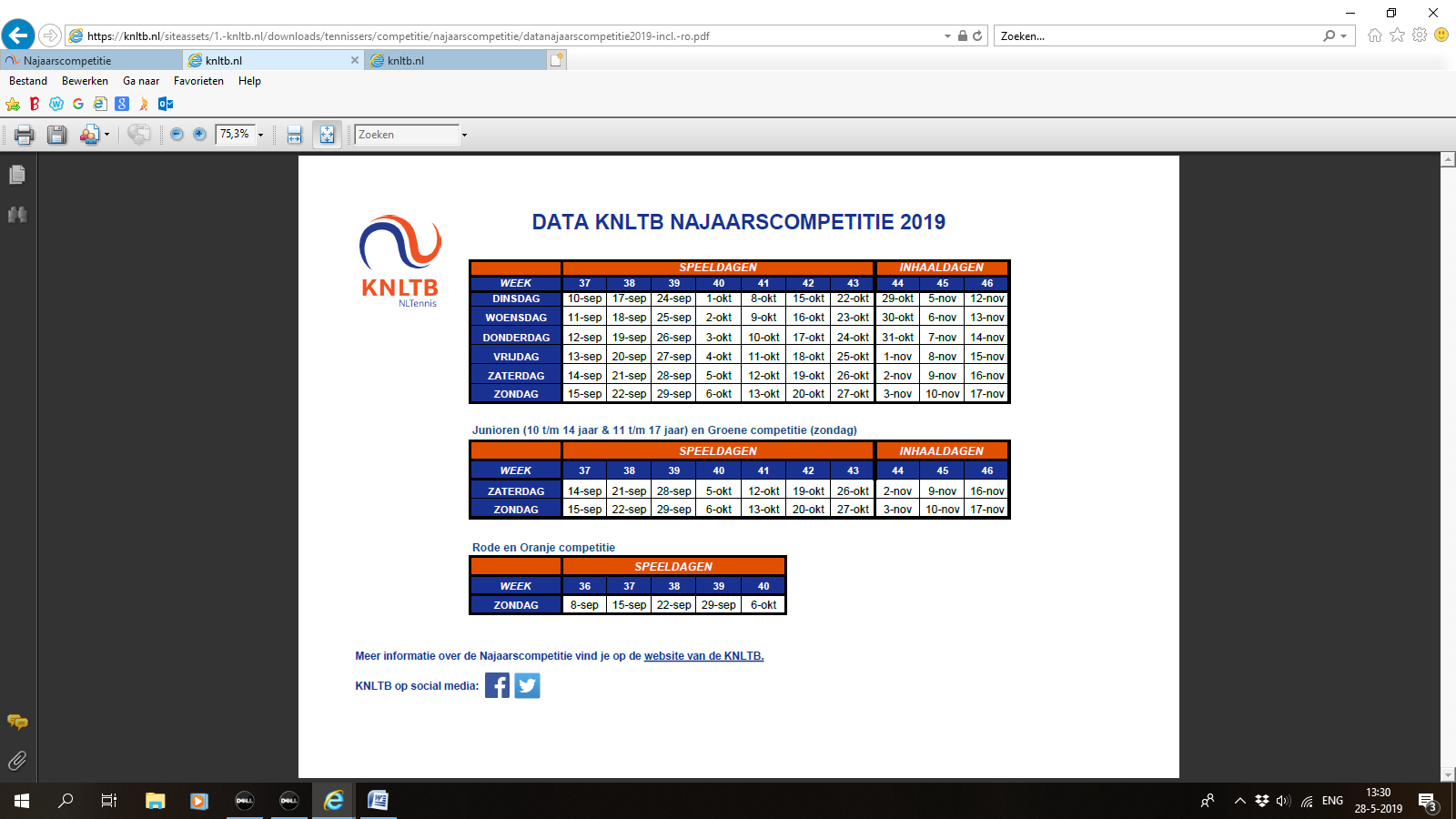 Kosten De kosten verbonden aan het spelen van competitie variëren van 75 euro tot 120 euro per team. Deze teambijdrage is voor het inschrijven van een team bij de KNLTB en voor de blikken ballen die nodig zijn voor het spelen van de competitie. Deze kosten moeten voor aanvang van de competitie door het team worden voldaan. Teamsamenstelling Wil je meedoen aan de najaarscompetitie 2019, meld je dan aan met een team van minimaal 5 spelers. Teams van 4 spelers schrijven we niet in, aangezien er dan een te groot risico is dat er wedstrijden moeten worden opgegeven, hetgeen kan leiden tot een door de KNLTB opgelegde boete.  Deadline inschrijven Wil je meedoen, meld je team dan uiterlijk 15 juni 2019 bij ons aan door het bijgevoegde inschrijfformulier in te vullen en te  mailen naar competitie@tvnieuwvennep.nl . Met sportieve groetYvonne, Paul en IngridNaam teamleden		 speelsterkte	telefoonnr		emailadres1 			 CPTN									2 						3 					4 						5 					Najaarscompetitieaanbod 2019 Najaarscompetitieaanbod 2019 Najaarscompetitieaanbod 2019 Najaarscompetitieaanbod 2019 Najaarscompetitieaanbod 2019 SpeeldagDagdeel startCompetitiesoortWedstrijdenTeam wil meedoen aanDonderdagochtenddames dubbel 17+4DDavond8&9 comp2 dubbelsVrijdagavondDD 50+4DDDD 35+4DDDD 17+4DDHD 50+4HDHD 35+4HDHD 17+4HDGD 50+DD HD 2GDGD 35+DD HD 2GDGD 17+DD HD 2GDZaterdagoverdagDames 17+4DE 2DDDD 17+4DDHeren 17+4HE 2HDHD 17+4HDGemengd 17+DE HE GD DD HDGD 17+DD HD 2GDZondagmiddag 8&9 tennis2 dubbelsoverdagDames    4DE 2DDDD4DDHeren    4HE 2HDHD 4HDGemengd    DE HE GD DD HDGDDD HD 2GD